Publicado en Madrid el 21/02/2024 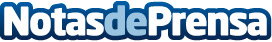 GoHouse: El método definitivo para una inversión inmobiliaria rentableDesbloquea el potencial de las inversiones inmobiliarias con una metodología líderDatos de contacto:Dimas BuenoDesarrollador web627289291Nota de prensa publicada en: https://www.notasdeprensa.es/gohouse-el-metodo-definitivo-para-una Categorias: Inmobiliaria Finanzas Madrid Emprendedores http://www.notasdeprensa.es